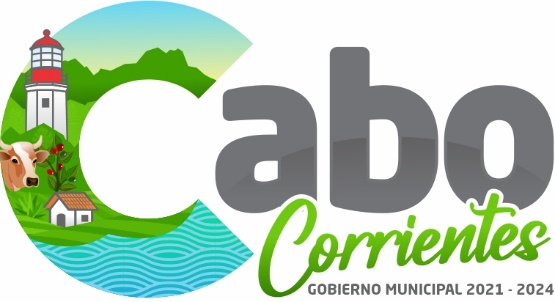 INFORME  DE ACTIVIDADESCOMPRENDE AL PERIODO 01/10/2021 – 12/08/2022ARCHIVO MUNICIPAL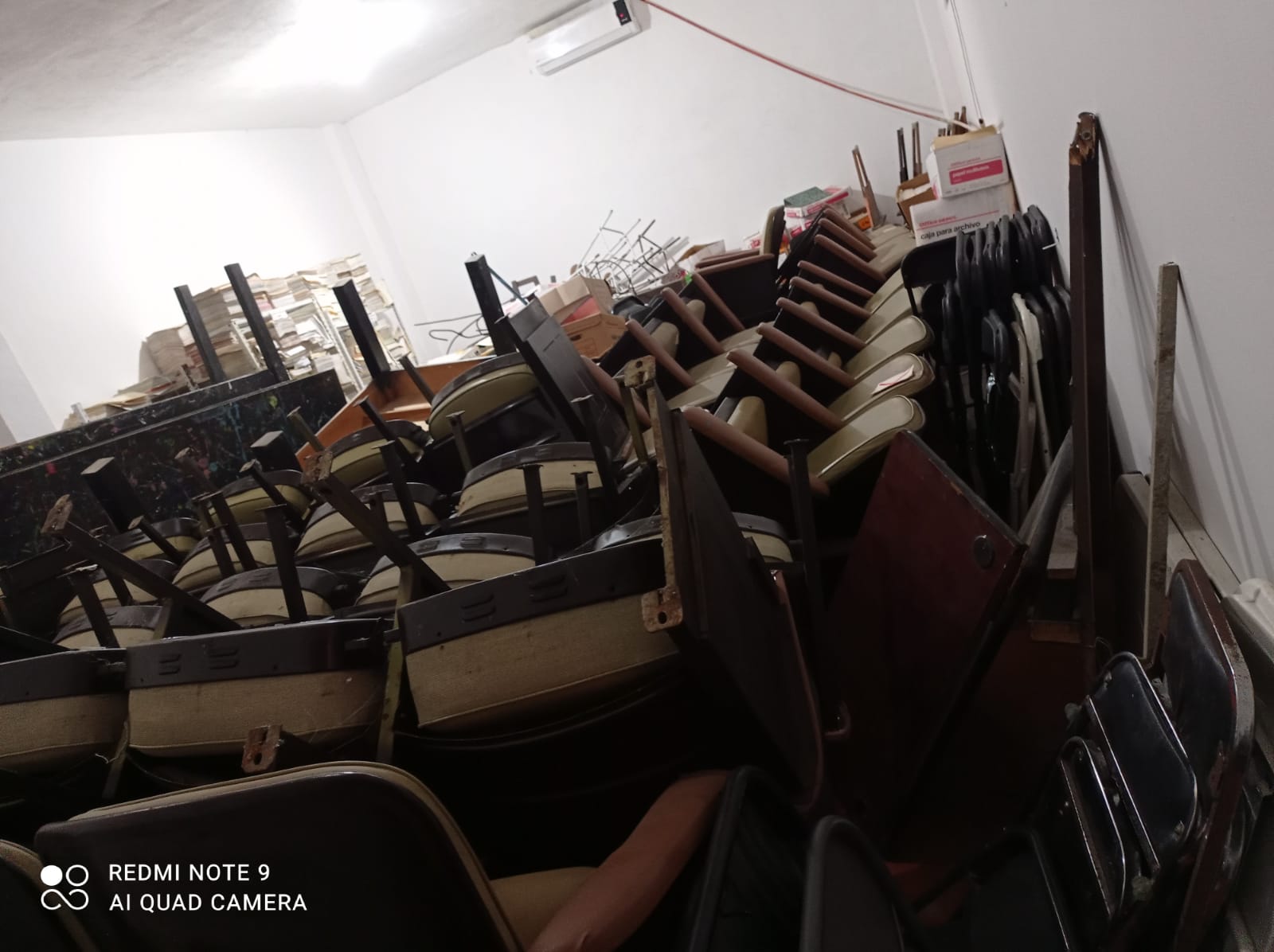 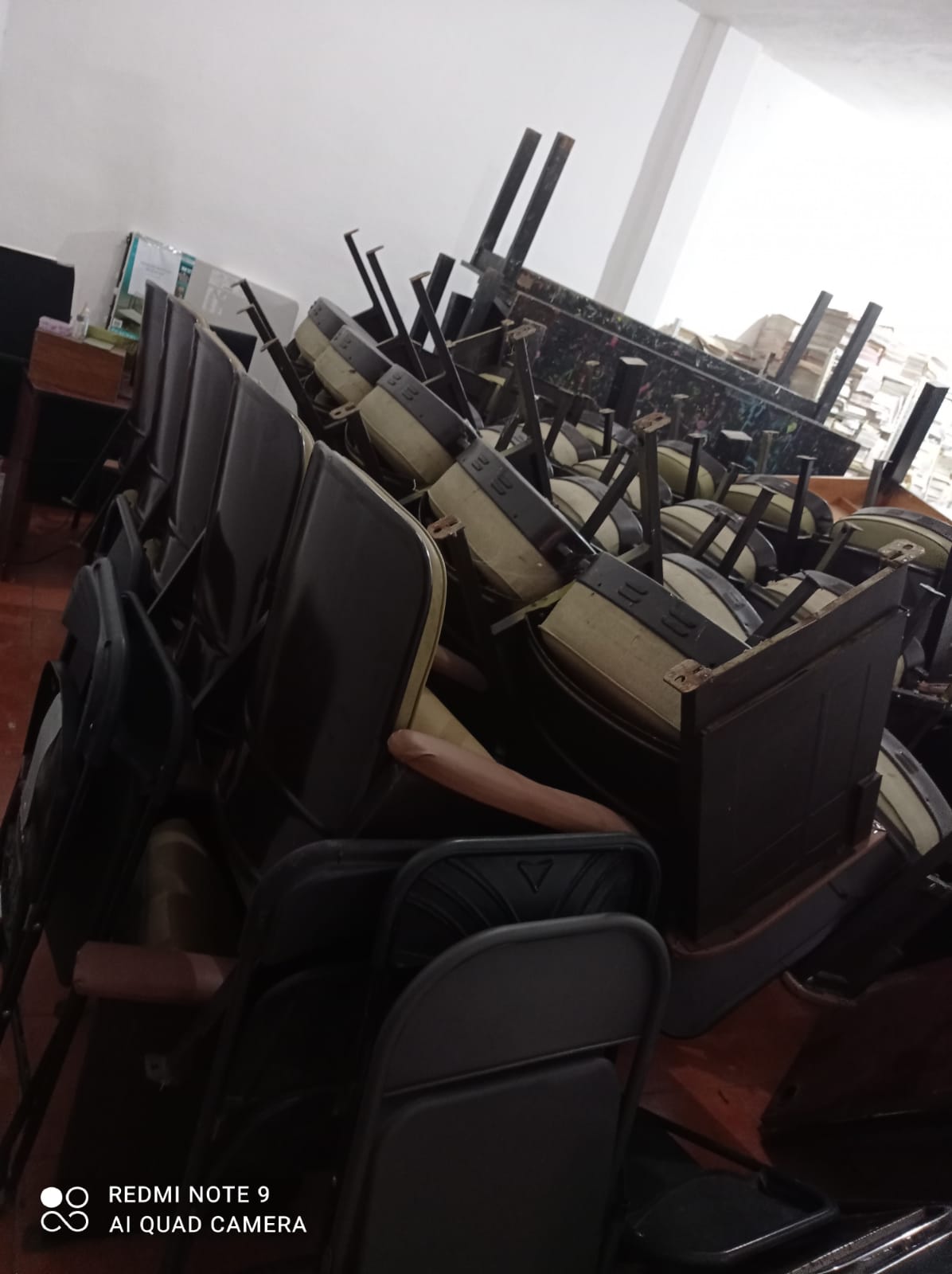 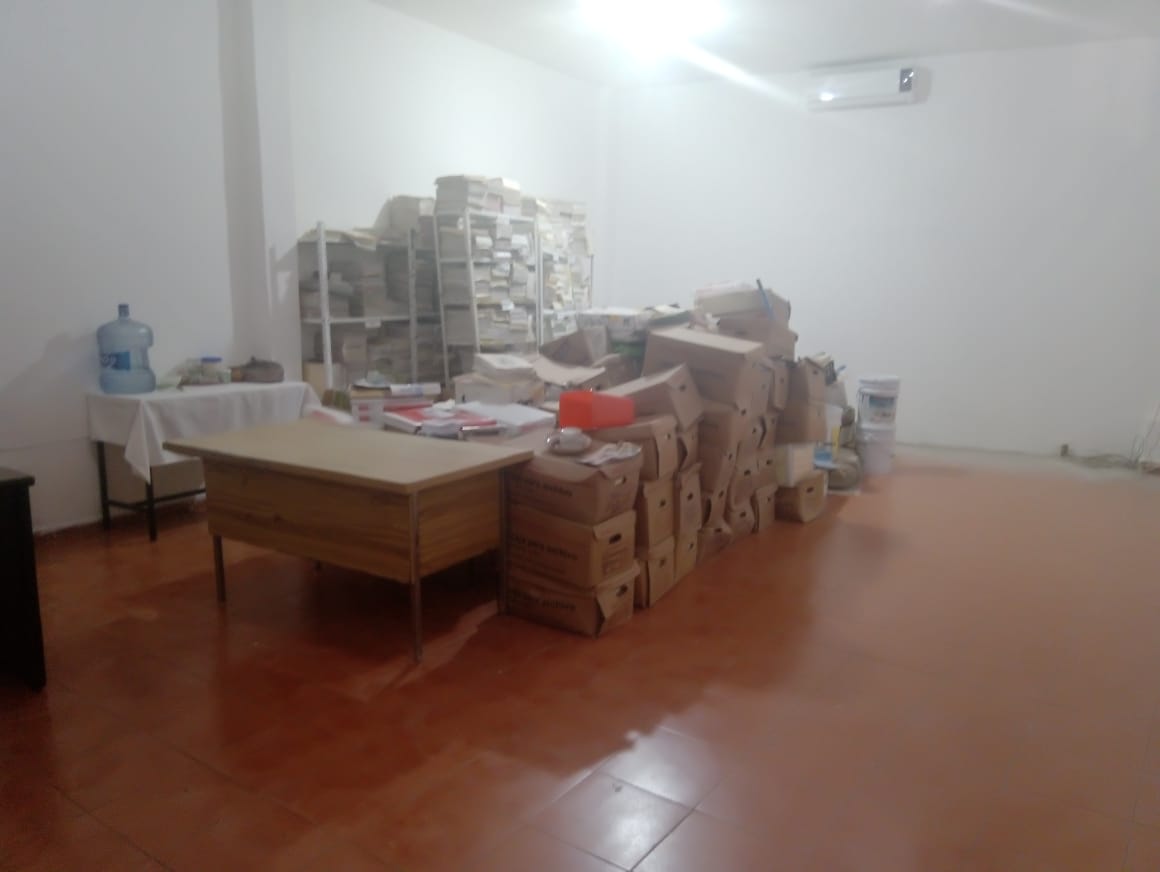 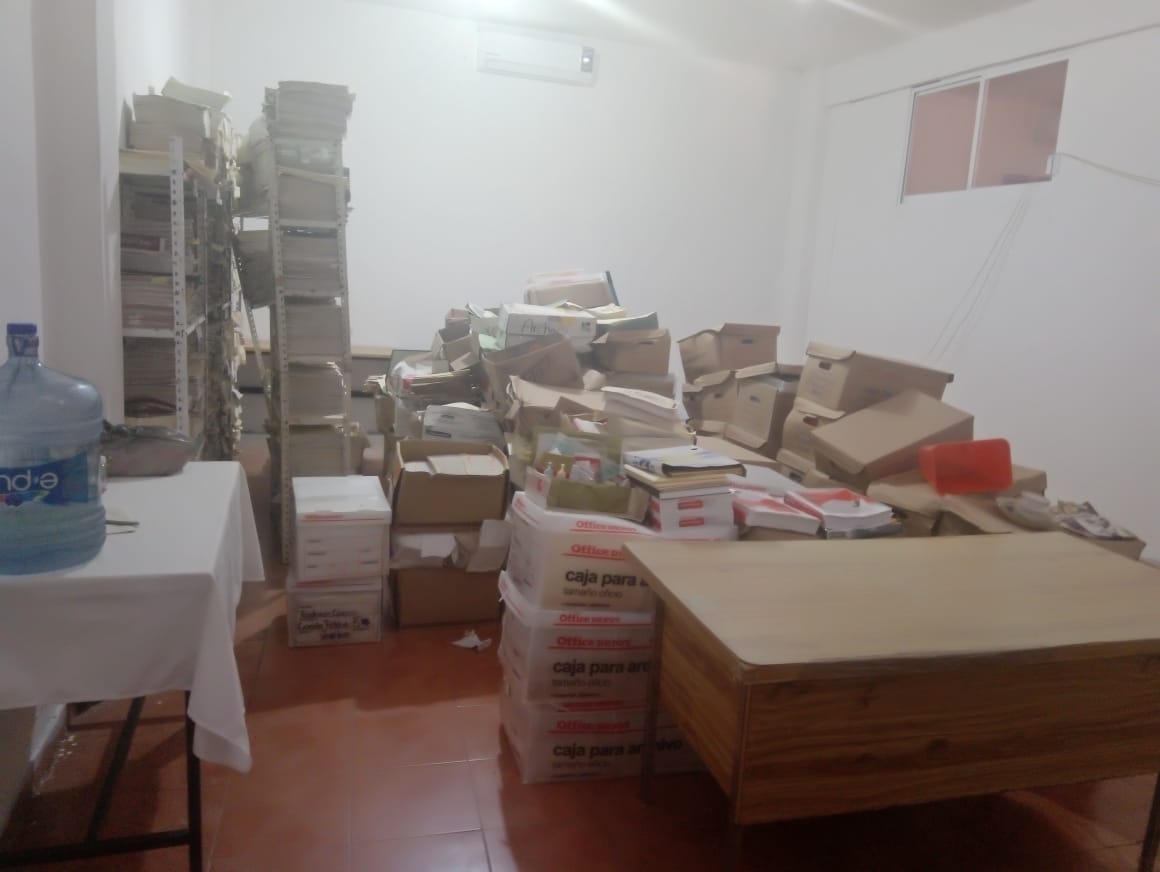 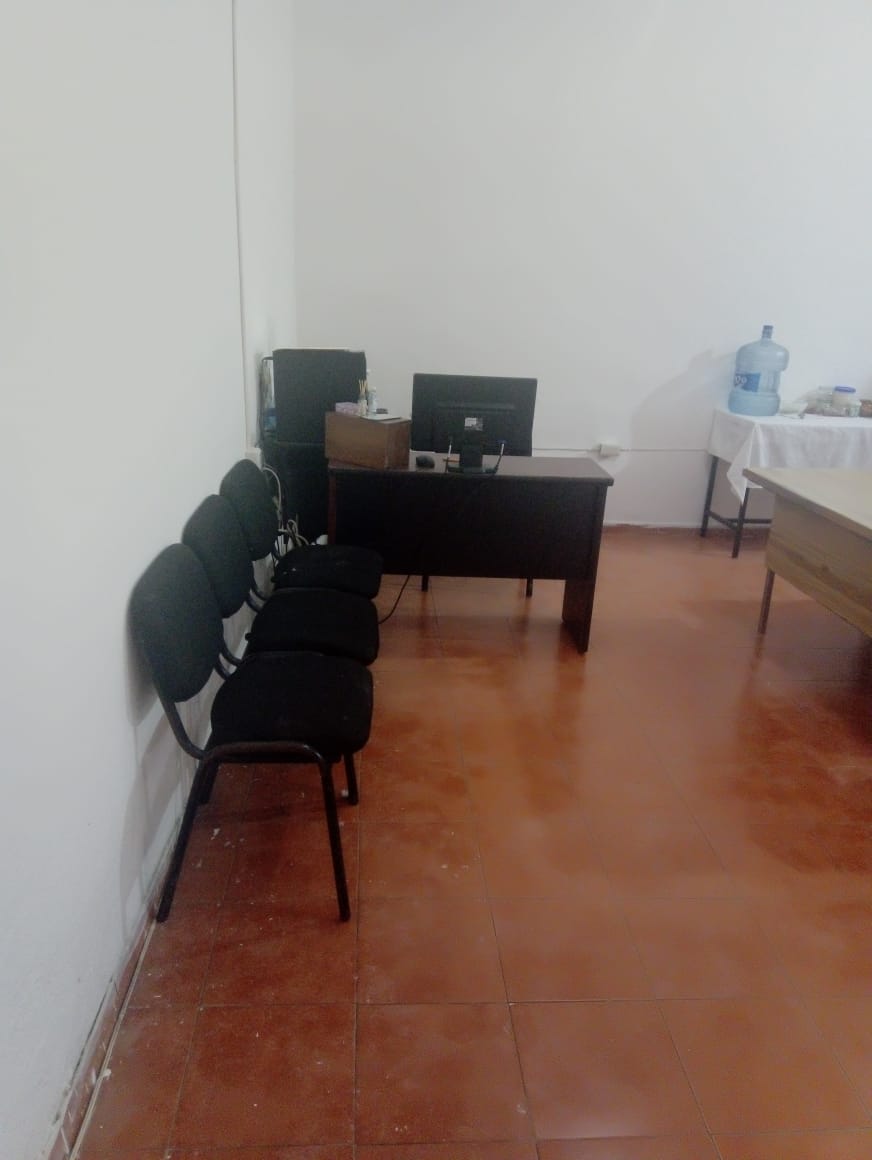 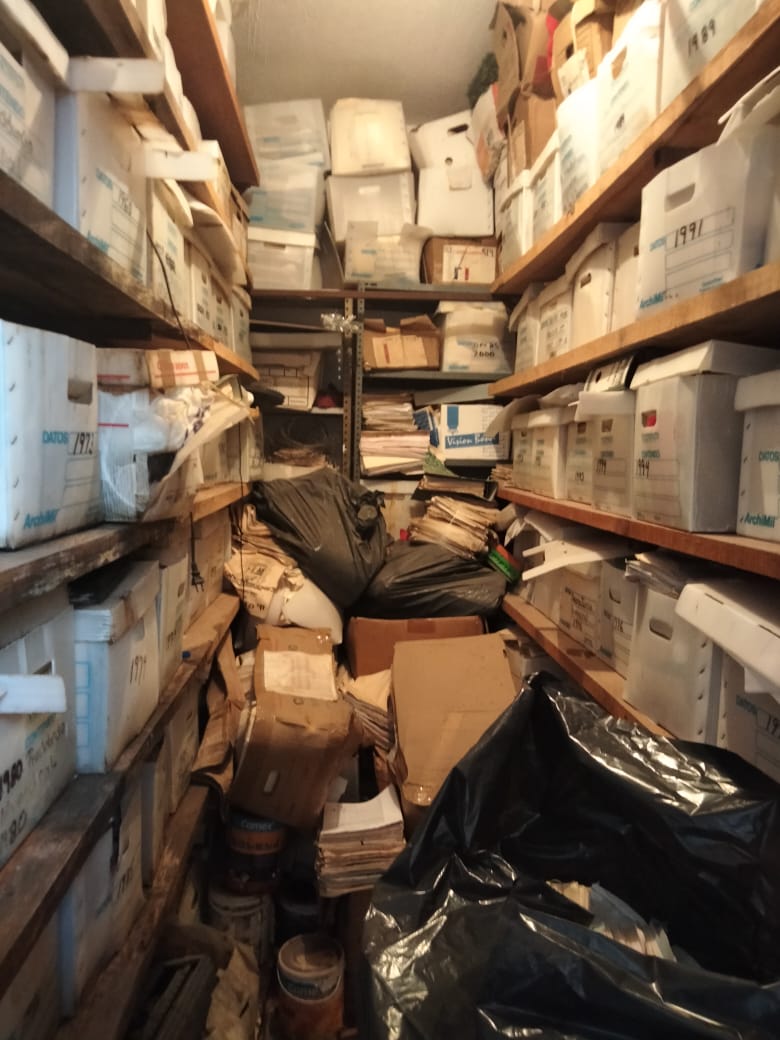 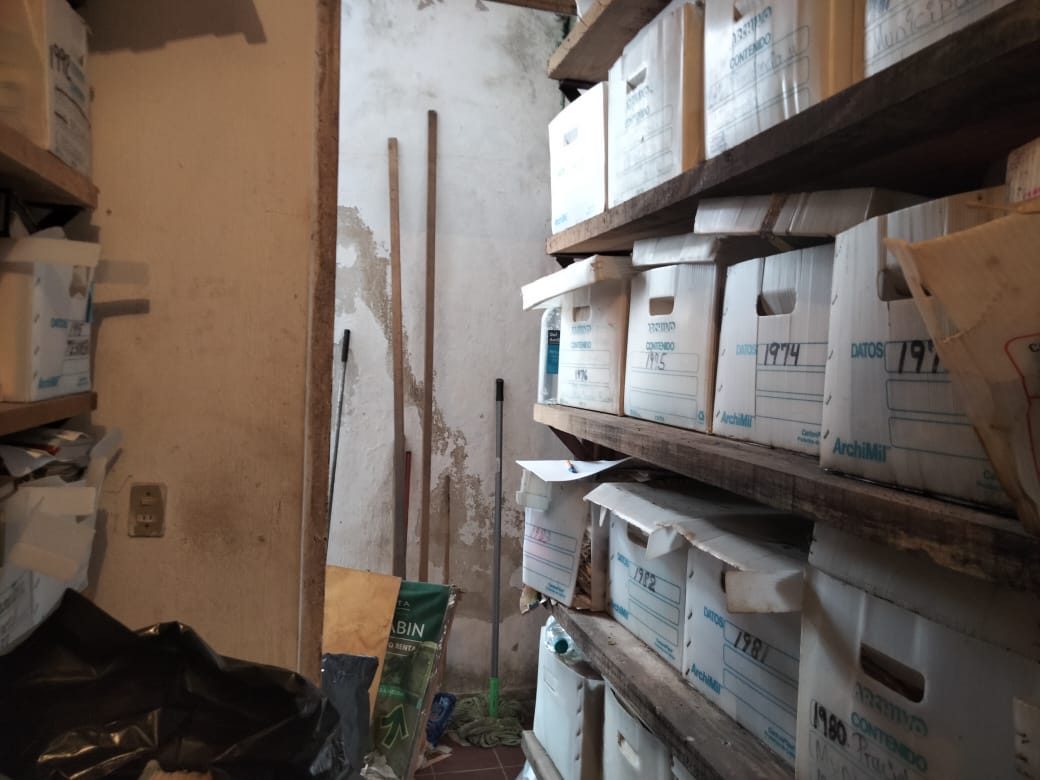 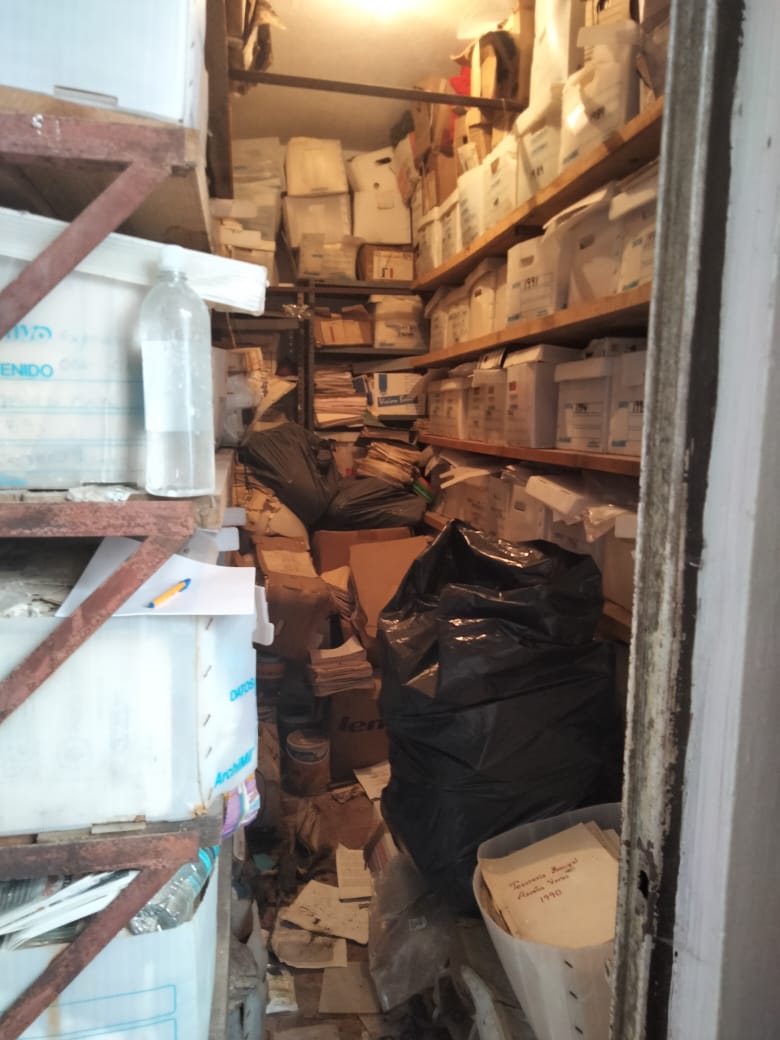 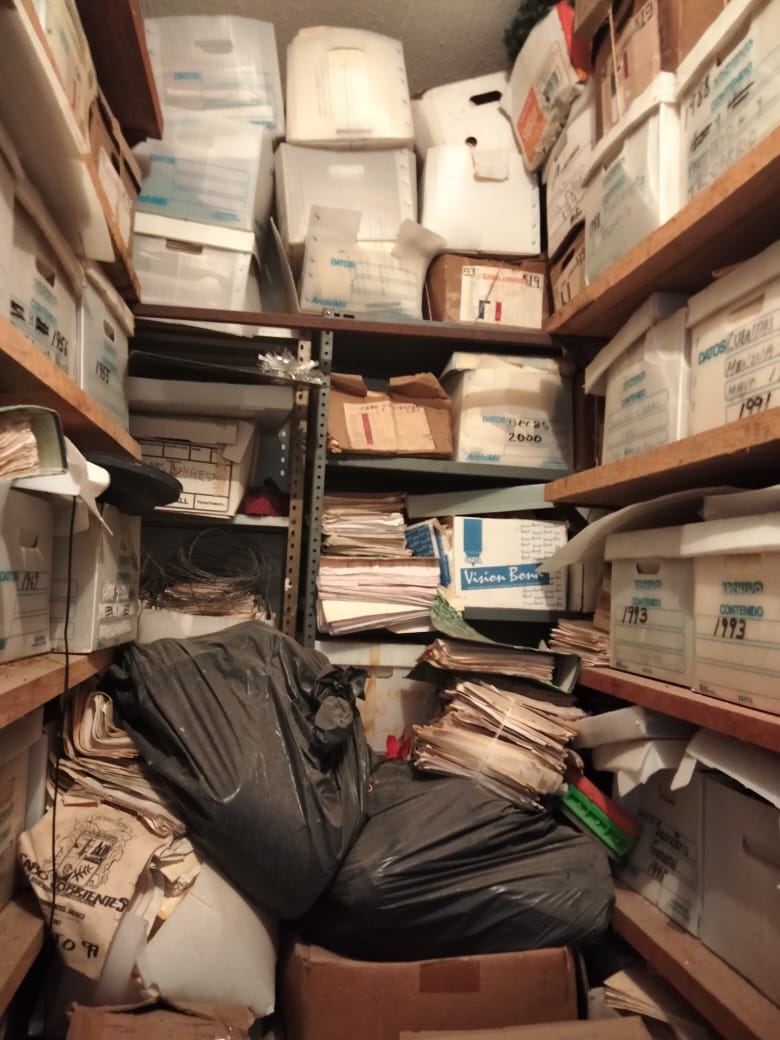 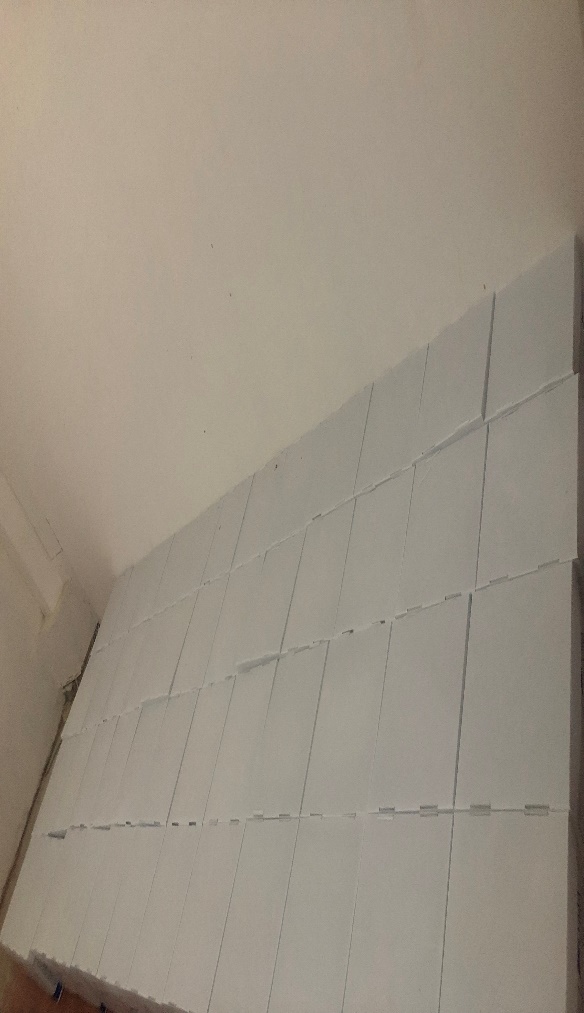 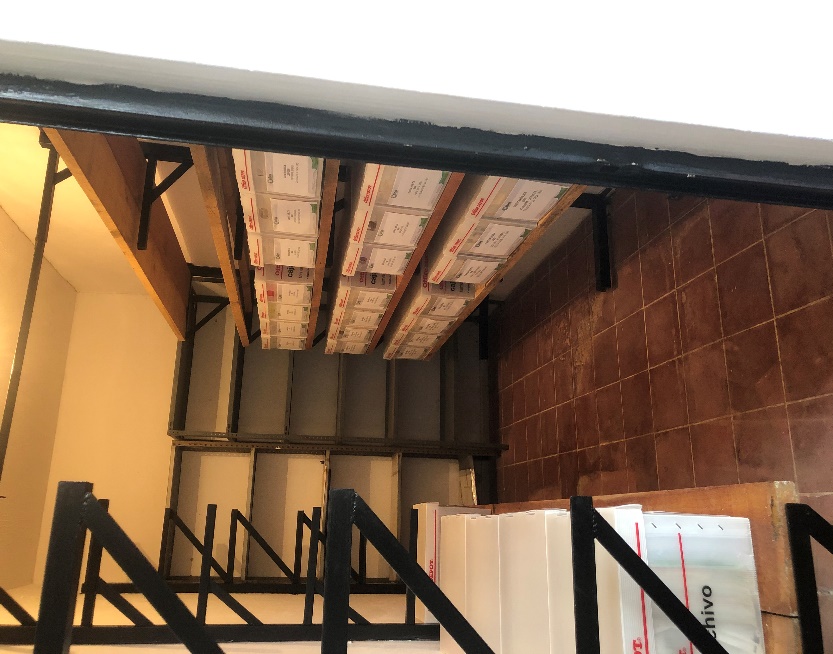 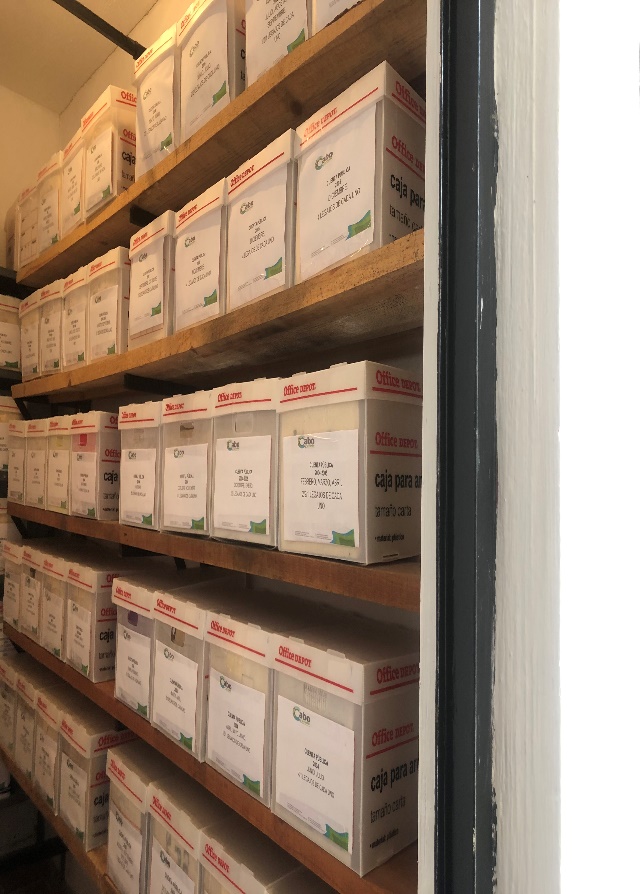 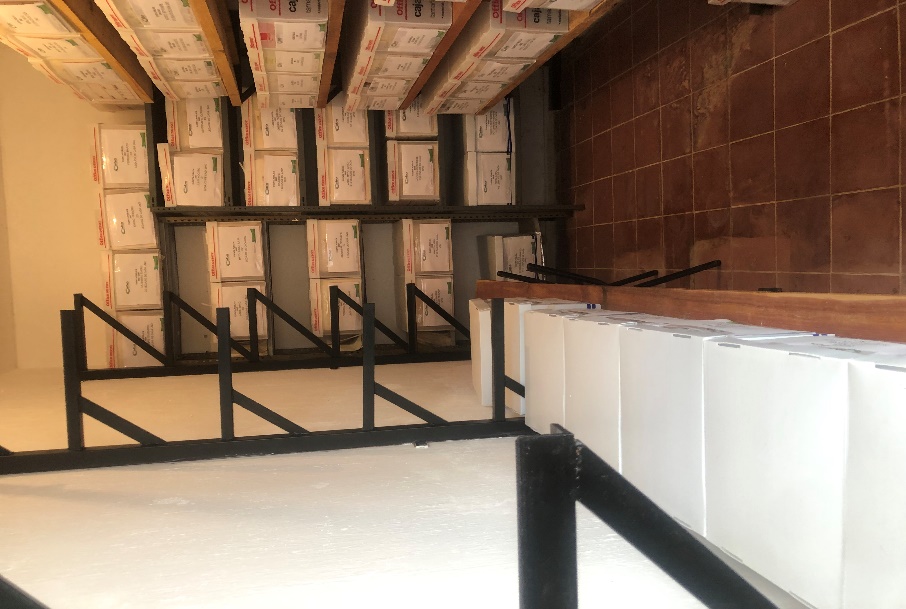 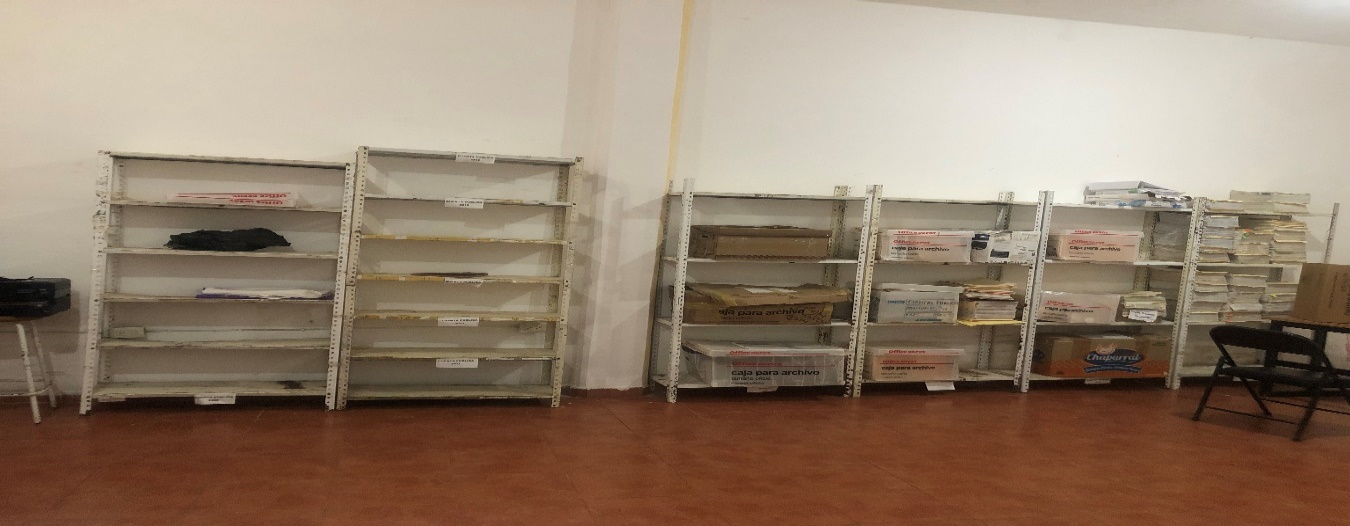 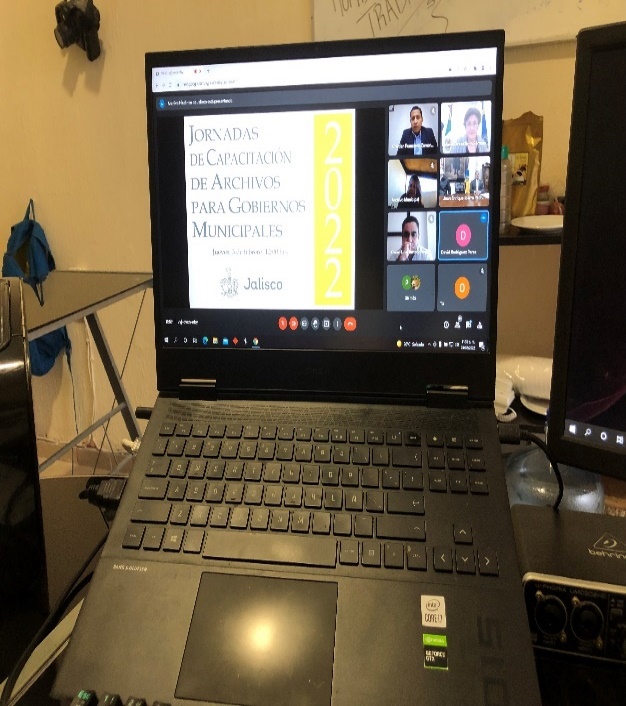 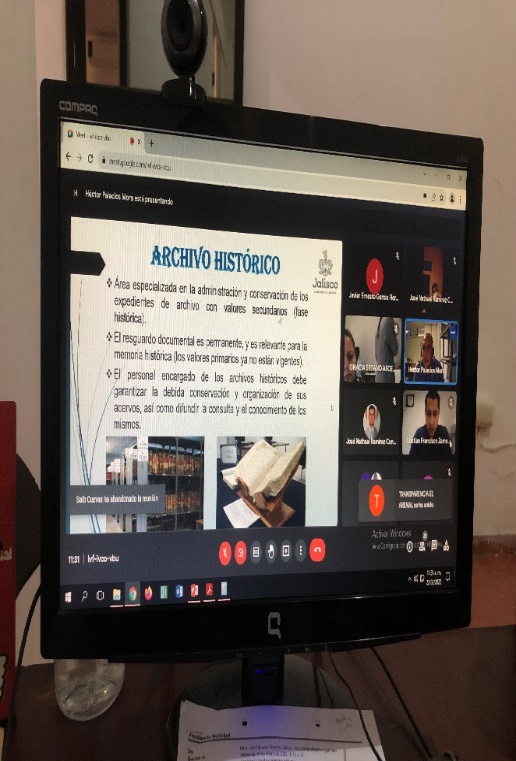 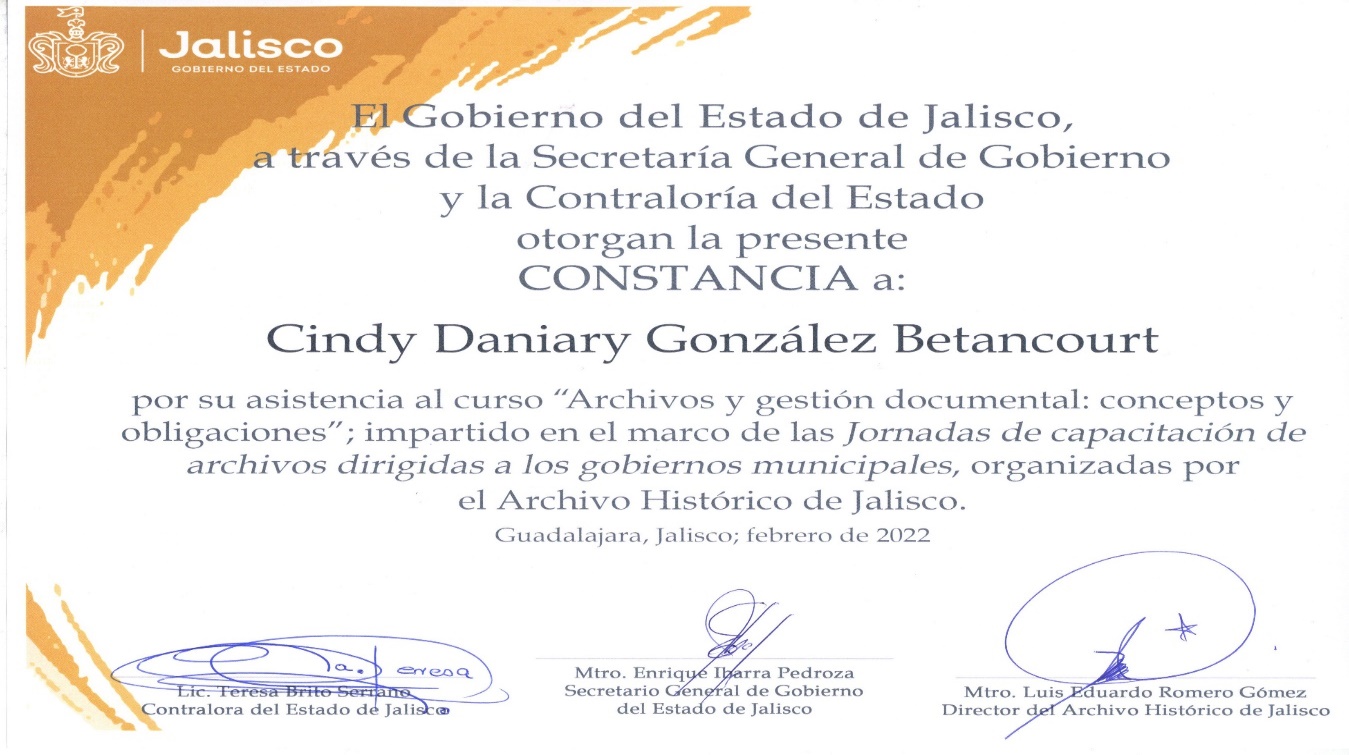 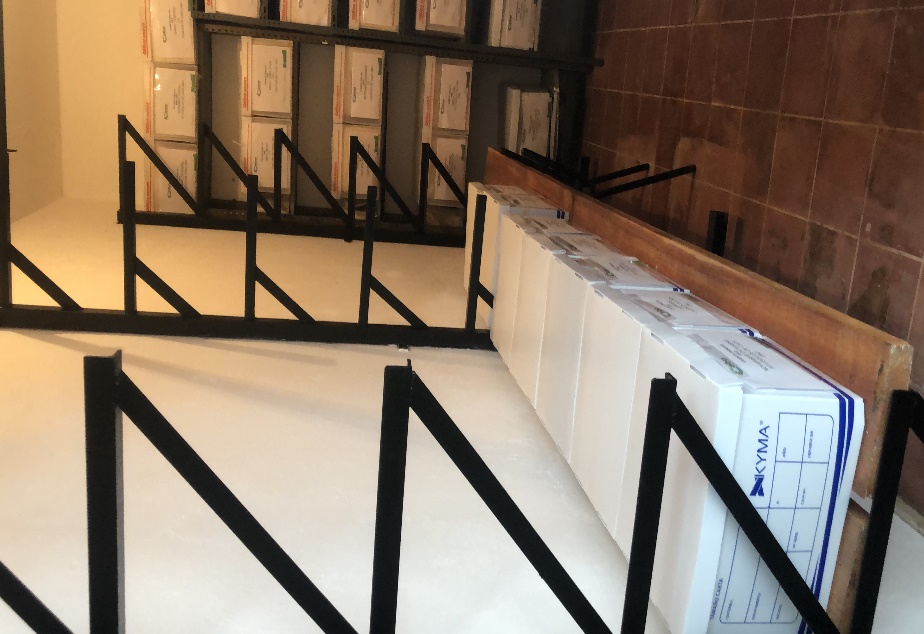 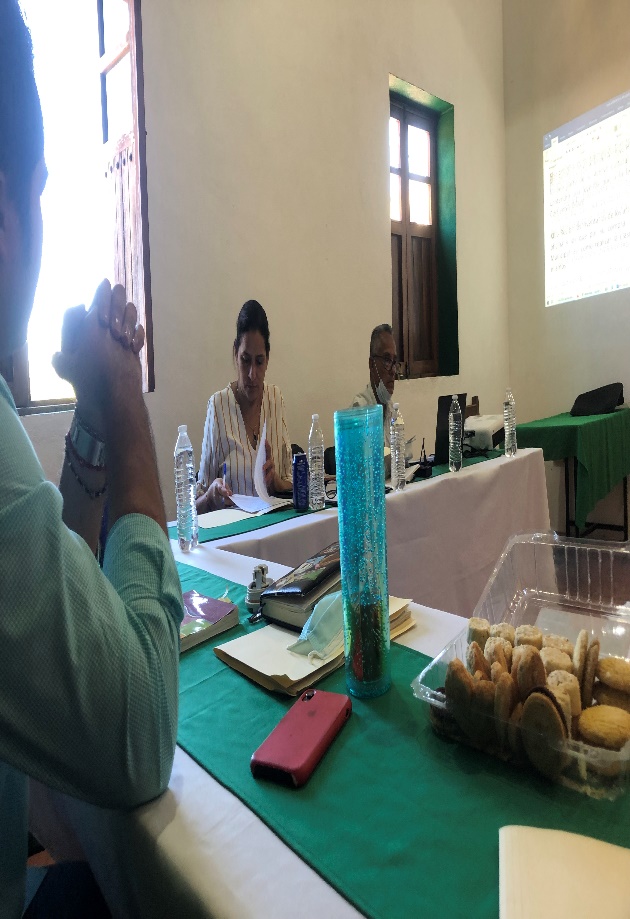 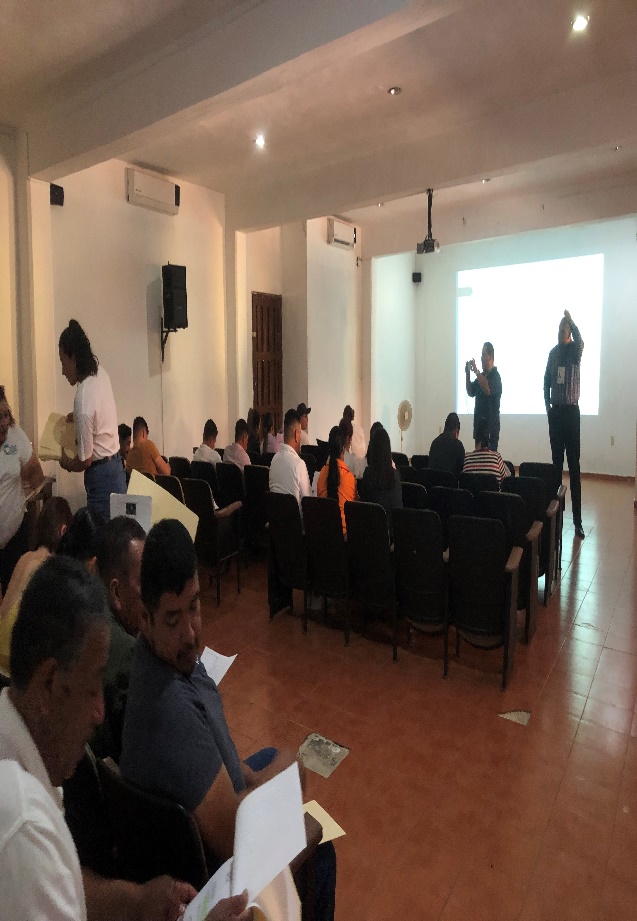 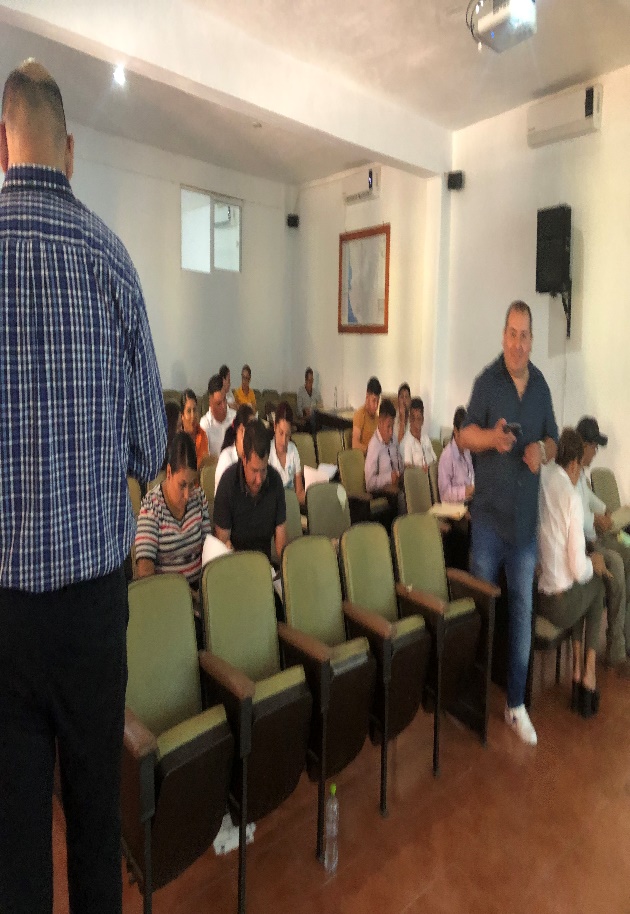 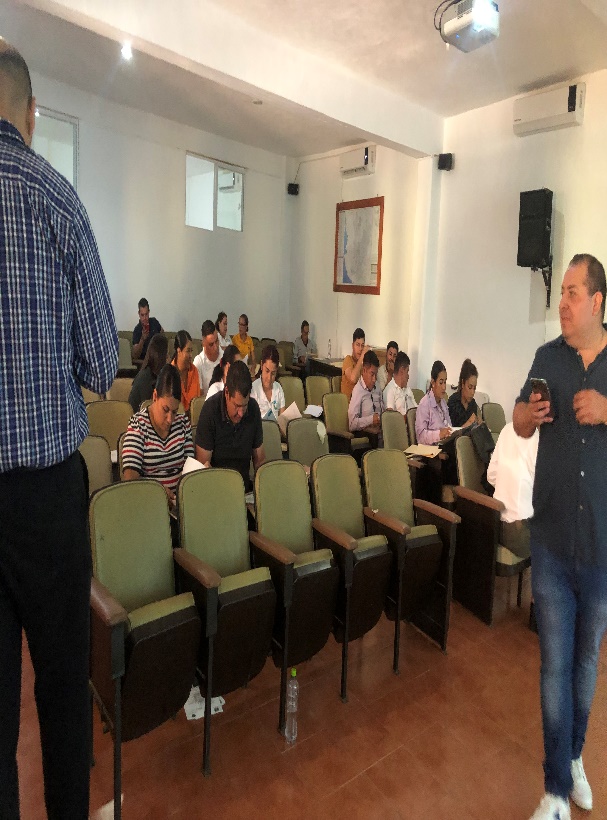 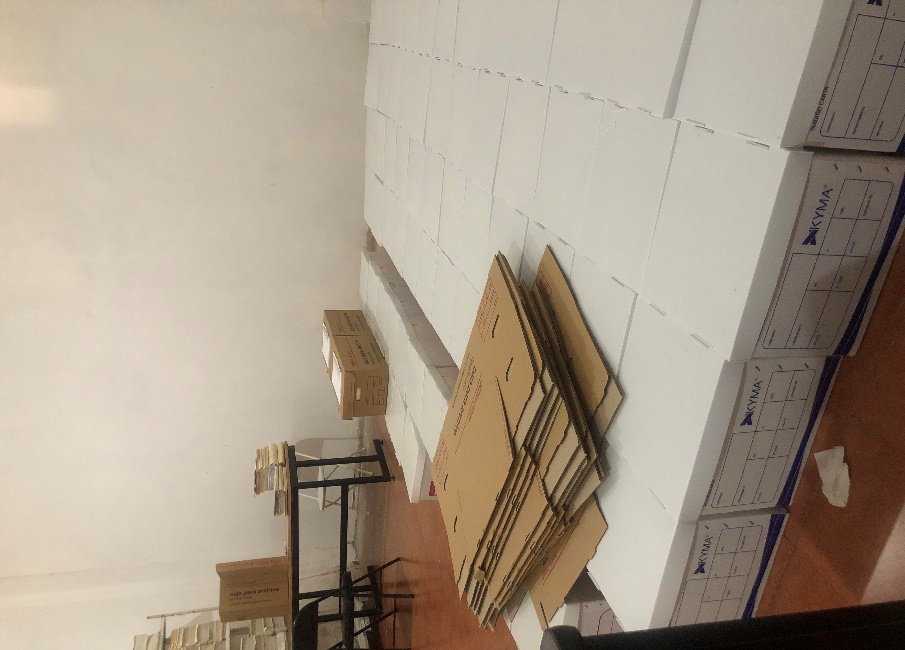 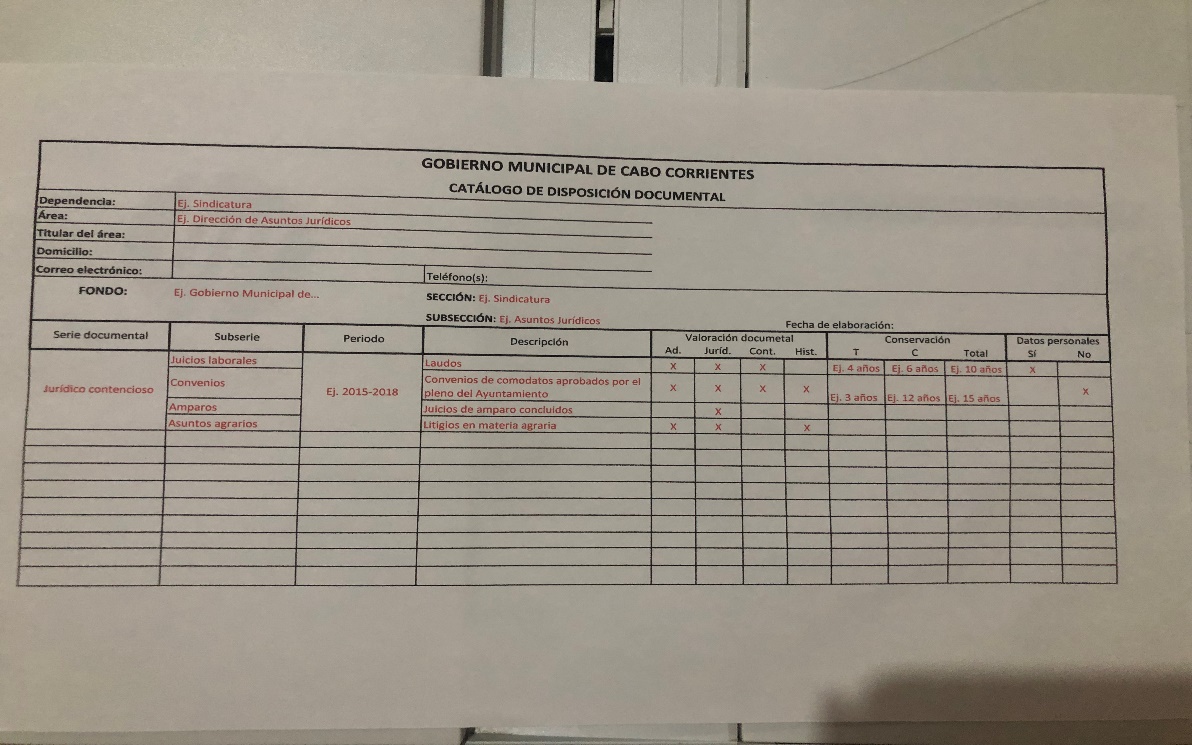 ATENTAMENTE“2022, Año de la Atención Integral a Niñas, Niños y adolescentes con Cáncer en Jalisco”El Tuito, Municipio de Cabo Corrientes, Jal. A 17 de Agosto del 2022._________________________________________C.CINDY DANIARY GONZALEZ BETANCOURTJEFA DE ARCHIVO MUNICIPALADMON 2021-2024.